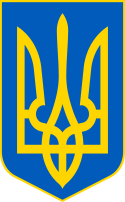 У К Р А Ї Н ААВАНГАРДІВСЬКА СЕЛИЩНА  РАДАОДЕСЬКОГО РАЙОНУ ОДЕСЬКОЇ ОБЛАСТІР І Ш Е Н Н Я  З метою завершення будівництва об’єктів на земельних ділянках комунальної власності з кадастровими номерами 5123783500:02:001:2271 та 5123783200:02:001:0160, розглянувши клопотання Відділу освіти, культури, молоді та спорту Авангардівської селищної ради (код ЄДРПОУ 42646834) та Відділу капітального будівництва, житлово-комунального господарства, комунального майна Авангардівської селищної ради (код ЄДРПОУ 43988734) про надання тимчасового права користування земельними ділянками для забудови (суперфіцію), враховуючи пропозиції Постійної комісії селищної ради з питань земельних відносин, природокористування, охорони пам’яток, історичного середовища та екологічної політики, керуючись ст.ст. 12,102ˡ,122,134 Земельного кодексу України, пунктом 34 частини 1 ст. 26 Закону України «Про місцеве самоврядування в Україні», Авангардівська селищна рада вирішила: 1. Передати Відділу освіти, культури, молоді та спорту Авангардівської селищної ради терміном на 1 (один) рік земельну ділянку загальною площею 1,0897 га кадастровий номер 5123783500:02:001:2271, цільове призначення для будівництва та обслуговування будівель закладів освіти (код КВЦПЗ 03.02), в користування для забудови (суперфіцію) об’єкту «Капітальний ремонт найпростішого укриття 1 корпус (літ.а6) ЗЗСО «Прилиманський ліцей» Авангардівської селищної ради за адресою: с. Прилиманське, вул. Центральна, 127, Одеського району Одеської області».2. Передати Відділу капітального будівництва, житлово-комунального господарства, комунального майна Авангардівської селищної ради терміном на 1 (один) рік земельну ділянку загальною площею 1,8394 га кадастровий номер 5123783200:02:001:0160, цільове призначення для будівництва та обслуговування будівель закладів освіти (код КВЦПЗ 03.02), в користування для забудови (суперфіцію) об’єкту «Реконструкція громадського будинку з господарськими (допоміжними) будівлями та спорудами Новодолинської загальноосвітньої школи І-ІІІ ступенів за адресою: вулиця Шкільна, буд.1,                  с. Нова Долина Овідіопольського району Одеської області».№ 2379 -VІІІвід 01.12.2023 р.3. Доручити Авангардівському селищному голові укласти з Відділом освіти, культури, молоді та спорту Авангардівської селищної ради та Відділом капітального будівництва, житлово-комунального господарства, комунального майна Авангардівської селищної ради договори про надання права користування земельною ділянкою для забудови (суперфіцію) на земельні ділянки, вказані в пунктах 1.-2. цього рішення.4. Відділу освіти, культури, молоді та спорту Авангардівської селищної ради та Відділу капітального будівництва, житлово-комунального господарства, комунального майна Авангардівської селищної ради здійснити державну реєстрацію речового права на нерухоме майно – земельні ділянки, вказані в пунктах 1.-2. цього рішення.5. Контроль за виконанням рішення покласти на постійну комісію з питань земельних відносин, природокористування, охорони пам’яток, історичного середовища та екологічної політики.Селищний голова                                                       Сергій ХРУСТОВСЬКИЙ№ 2379 -VІІІвід 01.12.2023 р.Про укладення договорів про надання права користування земельною ділянкою для забудови (суперфіцію)